TFE3-PD-L1 axis is pivotal for sunitinib resistance in clear cell renal cell carcinomaRunning title: TFE3-PD-L1 axis is pivotal for sunitinib resistanceXudong Guo1, Ruxia Li1, Qiulei Bai1, Shaobo Jiang1, Hanbo Wang1*Supplementary Figure LegendsFigure 1. TFE3 but not TFEB affect cell proliferation of ccRCC cells(A) The relationship between TFE3/TFEB and patient prognosis in Liver hepatocellular carcinoma (LIHC) was analyzed in data from Kaplan Meier plotter database. (B) The expression of TFE3 and TFEB in LIHC specimens and LIHC cells were analyzed in data from TCGA and CCLE database. (C) siRNA knockdown of TFE3 and TFEB was analyzed by qPCR. (D) Cell viability was analyzed using a xCELLigence RTCADP instrument. Data are mean ± SD, *P < 0.05, **P < 0.01 and ***P < 0.001.Supplementary Figure 1: TFE3 but not TFEB affect cell proliferation of ccRCC cells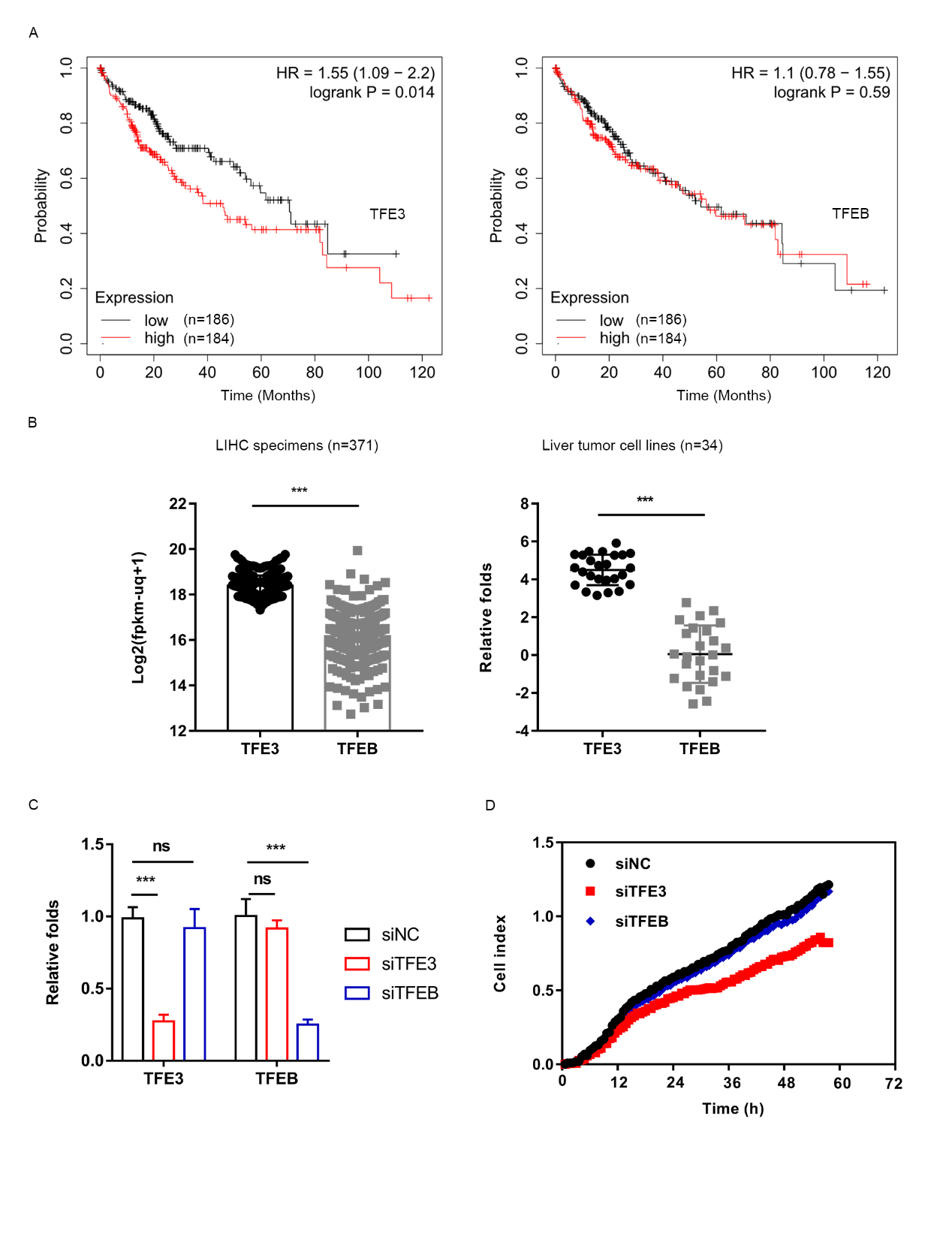 